 Northern Wisconsin Initiative to Stop Homelessness (N*WISH) 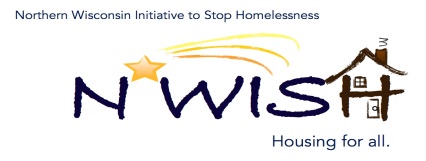 Via ZoomJanuary 5 , 2021 10:30am-12:00pmMinutes prepared by Nicole MarchandMEMBERS PRESENT:		Teleka Dewing – Wasmogishek Food PantryAmanda Aubry – NewcapPatsy Johnson – NewcapDebbie Bushman - NewcapErin Evosevich - NewcapMakenna Kalata – CE NewcapNicole Marchand – NewcapAshley Durand – Forward Service CorporationKatie Badeau – TRAILStephanie Kuski – Forward Service Corp.Tammy Modic – Northwoods Alliance				Amanda Jahn – Salvation Army				Jennifer Sacket – Aging & Disability Resource Center – Oneida Co				Holly Seils – Aging & Disability Resource CenterDebbie Meye – Wisconsin Department of Veteran AffairsAmanda Jahn – The Salvation ArmyKatherine Stuckemeyer – Northland Pines School District 				Ginger Chrobak – Rhinelander Area Food Pantry/NATH				Beth Brunelli – VA Iron Mountain Homeless Coordinator				Jennifer Allen – ICA				Leigh Polodna – WIBOSCOC				Angela Fox – Indianhead CAA - SSVF	MEMBERS EXCUSED:	Melisssa Cornelius – AVAIL, Inc. LangladeOTHERS PRESENT: N/A	Review and Approval of December Minutes:  Erin Evosevich approved Ginger Chrobak  2nd, minutes were approved.Point in Time - November: The Midwest Indian Mission is full, sounds like Fredrick Place did have a few beds open otherwise mostly full at this time. EHH uses this information when establishing funding. If there are any other shelters that we are not aware of, please let us know so we can add them to the HIC spreadsheet. January Point In Time – January 26 – Our four counties are covered at this time, if there are more volunteers please reach out to Makenna. The areas that we normally do are covered, but no new areas have been added. Our goal is to cover more areas to make sure and increase visibility for the NWISH area.YHDP Discussion: We have our first planning meeting coming up on January 13 at 10:00 am for one hour to discuss what we have so far on our plan, we need community and partner support to make the plan viable to do it on our own as the NWISH Coalition otherwise we may need to look at doing it in partnership with the Northeast Coalition. This link: https://docs.google.com/spreadsheets/d/1l_QdrOpHMlV2KzvaxjmnPfZAaLyBkemaV7xUkHddEqU/edit?usp=sharing is a link to our contact spreadsheet for the different community partners that would be valuable partners with the YHDP Grant. Please add organizations/contacts as well as reach out to get their support for the program. Action Plan 3 – Set Future Goals and Assign Tasks – Coordination and Engagement – Inclusive Structure and Participation - Local Homeless Coalition engagement and Collaboration with school district staff. Looking for participants to help with goal setting as tasks to be completed by the end of May. Need some ideas and to set goals at the next meeting.Resource fair was great one of the best events of this kind.EHH/ESG CARES CV Update: ESG/CV, Rapid Re-housing, Prevention, EHHAmanda Aubry – 12 housed, 4 on Emergency Housing Voucher, 6 on After-care, case management only.  Called top 10 from priority list last week; only 1 possibly interested in housing in NWISH area. Will be calling next 30 on list this monthCoordinated Entry Update:Makenna Kalata – Shelters have been receiving referrals for coordinated entry she has been meeting with those individuals to get enrolled in services.DV Rapid Re-Housing Update – Amanda Aubry - 1 housed in NWISH, 1 after-care, case management only in NWISH, 7 additional DV households housed in NE coalition, 3 after-care, case management only and 7 looking (could choose either NWISH or NE coalition)Dues Structure – Option C did win, based on a % of the grants received in our coalition. In 2021 was $250 and in 2022 it will go up to $470 and Newcap will be covering the dues being they receive the fundingBOS Updates- Still need a representative to represent NWish on the BOS board. We need to get our voice on the board. All future meetings will be virtual until the end of the year as of right now. A lot of very valuable meetings as well as training opportunities to take advantage of. Training in January and February - Diversity Training as well some speakers at the Inclusion and Diversity Committee Meetings, topics in March - Point in Time training, a 3 part series first training will take part with in the next week and the second will be January 11. YHDP workgroup meetings as well coming 2nd and 4th Tuesdays of the month January 11 and 25 of  ICF/Tiffany Hart from true colors. Statewide YHDP plan big picture plan they will be zoom meetings.After Hours – Makenna has 1 hotel that will work with Newcap. Salvation Army is currently looking to re-establish communication with local hotels Agency Updates – Resource fair was great one of the best events of this kind in our NWISH area. Ashley with Forward Services Corp. reported that the Life program to help individuals ran out of funding, the funding ran out much sooner than anticipated which shows how much this funding was and is needed. Beth with the VA has 4 vouchers for homeless Veterans, please reach out to her for needs.Future Presentations - Add After Hours on February Minutes, need to go over each county and vote plan.Agenda Items –Next N*WISH meeting February 2, 2022 – 10:30am-12:00pm To keep up to date with everything homeless in Wisconsin, please sign-up for the Wisconsin Balance of State Continuum of Care newsletter at www.wiboscoc.org.